Hammond City Council MembersCouncilman Kip Andrews - PresidentCouncilman Sam DiVittorio - Vice PresidentCouncilman Devon WellsCouncilwoman Carlee GonzalesCouncilman Steve LeonCity Council Clerk, Lisa CockerhamCity Attorney, Andre Coudrain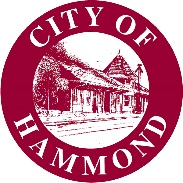 HAMMOND CITY COUNCILPUBLIC HEARINGMINUTES312 EAST CHARLES STREETHAMMOND, LOUISIANASeptember 27, 20225:30pmI. CALL TO ORDER: Kip AndrewsII. ROLL CALL: Councilman Andrews (P), Councilman DiVittorio (P), Councilwoman Gonzales (P), Councilman Leon (P), Councilman Wells (Absent)III. PUBLIC HEARING:  1. An ordinance to transfer $204,158.84 from the Sales Tax (203) fund balance to a new project to pay for city's 10% cost share of the Hurricane Ida debris removal (FEMA paid for 90% of the cost).Lacy Landrum, stated this was discussed in the prior meeting and this is the invoice for the debris collection for all the months from Hurricane Ida. FEMA will pay 90% and the city pays 10% and the invoice was provided to the council. No Public Comment2. An ordinance regarding Joe Farris Drive and Susan Drive in Lakewood Subdivision. Councilman DiVittorio, stated that this was placed on the agenda a few months back and it went to planning and zoning for review. The Planning and Zoning Commission unanimously recommended approval and this has an outpouring of support from the community.  Lacy Landrum, stated attached to the item is the staff report summarizing the Planning and Zoning Commission meeting, as well as the changes and updates.No Public Comment3. An ordinance to amend the Hammond Unified Development Code Regarding Subdivision Approvals.Councilman DiVittorio, stated this was sent to the Planning and Zoning Commission and they unanimously recommended approval. Lacy Landrum, stated the staff report and summary was attached and the language to be changed is  an addition to the Unified Development Code. No Public Comment HAMMOND CITY COUNCIL REGULAR SESSION MINUTES312 EAST CHARLES STREETHAMMOND, LOUISIANASeptember 27, 20226:00pm or at conclusion of Public HearingI. CALL TO ORDER: Kip AndrewsII. ROLL CALL: Councilman Andrews (P), Councilman DiVittorio (P), Councilwoman Gonzales (P), Councilman Leon (P), Councilman Wells (Absent)III. PRAYER: Pastor Ron MatthewsIV. PLEDGE OF ALLEGIANCE:  All veterans and active military, please render the proper salute.V. APPROVAL OF MINUTES: Approval of Minutes of the September 13, 2022 meetingThere was a motion by Councilman Leon and second by Councilwoman Gonzales to approve the minutes of August 24, 2022. VOTE: Councilman Andrews (Y), Councilman DiVittorio (Y), Councilwoman Gonzales (Y), Councilman Leon (Y), Councilman Wells (Absent) Motion Approved 4-0VI. FINAL ADOPTION OF ORDINANCE1. Final adoption of an ordinance to transfer $204,158.84 from the Sales Tax (203) fund balance to a new project to pay for city's 10% cost share of the Hurricane Ida debris removal (FEMA paid for 90% of the cost). Councilman Wells entered the meeting Lacy Landrum, stated this is to pay 10% city share for the debris removal. Councilman Wells, asked about the trash pickup on Brent St.Lacy Landrum, explained that they picked up after the hurricane. There was a motion by Councilwoman Gonzales and second by Councilman Leon to adopt an ordinance to transfer $204,158.84 from the Sales Tax (203) fund balance to a new project to pay for city's 10% cost share of the Hurricane Ida debris removal (FEMA paid for 90% of the cost).VOTE: Councilman Andrews (Y), Councilman DiVittorio (Y), Councilwoman Gonzales (Y), Councilman Leon (Y), Councilman Wells (N) Motion Approved 4-12. Final adoption of an ordinance regarding Joe Farris Drive and Susan Drive in Lakewood Subdivision.Councilman DiVittorio, stated the subdivision supports the ordinance.Wayne Glasscock, 9 Oakley Drive, Hammond, He stated that the ordinance is targeted to stop them from developing his property and he proceeded to explain. He stated that Susan Dr. and Joe Farris dead ends into his property. He explained the process he has gone through regarding developing the area. He believes it is arbitrary and capricious against him and he is speaking against it. Councilman DiVittorio stated that this was an ordinance created in 1983 and they are cleaning it up.Councilwoman Gonzales, asked about the new ordinance and language that they will be passing.  There was a discussion on the language and legal description. There was a motion by Councilman DiVittorio and second by Councilman Wells to adopt an ordinance regarding Joe Farris Drive and Susan Drive in Lakewood Subdivision.VOTE: Councilman Andrews (Y), Councilman DiVittorio (Y), Councilwoman Gonzales (Y), Councilman Leon (Y), Councilman Wells (Y) Motion Approved 5-03. Final adoption of an ordinance to amend the Hammond Unified Development Code Regarding Subdivision Approvals. Councilman DiVittorio, stated that this was an amendment to the UDC giving more verbiage.Lacy Landrum, stated that this is just adding language to item #6.Councilwoman Gonzales, stated that there is a housing committee that is looking and determining growth, rules, ordinances and everything that should apply to new and existing development and all types of housing but she do understand that the planning commission recommended it and the Housing Commission did not comment on it. There was a motion by Councilman DiVittorio and second by Councilman Wells to adopt an ordinance to amend the Hammond Unified Development Code Regarding Subdivision Approvals. VOTE: Councilman Andrews (Y), Councilman DiVittorio (Y), Councilwoman Gonzales (Y), Councilman Leon (Y), Councilman Wells (Y) Motion Approved 5-0VII. RESOLUTIONS:1.A resolution to appoint Kyle Johnson to the Hammond Municipal Fire and Police Civil Service Board for a three-year term ending on July 29, 2025.Mayor Panepinto, stated he is a Southeastern appointment born and raised in Hammond, lives in District one and he requests the council to approve his appointment for three years. Councilwoman Gonzales, stated the letter from Southeastern was not hyperlinked but it was sent to the council.George Bergeron, Hammond Police Lieutenant, chairman of the Fire and Police Civil Service Board, He asked the council to oppose the nominee because the process has been done incorrectly. He passed out a document that explained the process and emails to support his position. Lacy Landrum, stated that this is the first time that this issue has been raised and this is the same process that has been used for years. She discussed the process that they have used. City Council members asked questions and discussed the documents and process. There was a motion by Councilwoman Gonzales and second by Councilman Leon to table until the next meeting and direct the council clerk to send the letter to Dr. Crain from the city council requesting the four nominees and have it set for the next meeting.   VOTE: Councilman Andrews (Y), Councilman DiVittorio (Y), Councilwoman Gonzales (Y), Councilman Leon (Y), Councilman Wells (Y) Motion Approved 5-02. A resolution on Municipal Water Pollution Prevention Annual Report on South Wastewater Plants required by LADEQ in Our Discharge Permit.Guy Palermo, stated that this was the yearly DEQ waste water pollution permit. It runs from August 1, 2021 – July 30, 2022. He explained the report and stated starting next year they report will run from January to December. There was a motion by Councilman DiVittorio and second by Councilman Andrews to approve a resolution on Municipal Water Pollution Prevention Annual Report on South Wastewater Plants required by LADEQ in our Discharge Permit. VOTE: Councilman Andrews (Y), Councilman DiVittorio (Y), Councilwoman Gonzales (Y), Councilman Leon (Y), Councilman Wells (Y) Motion Approved 5-03. A resolution to approve the Mayor to enter into contract with Rycars Construction for $134,430.00 to replace the existing metal roof at the City of Hammond Maintenance Garage. RFP 23-21 (Lacy Landrum)Lacy Landrum, stated that the purchasing department put the RFP out for advertisement in the Daily Star, City’s Website and Bid Express, all the normal processes they use for bids. They received four proposals and the lowest was Rycars Construction. Councilwoman Gonzales, asked if this was paid for by insurance.Lacy Landrum stated, that it is paid for by insurance and a little by FEMA. There was a motion by Councilman Leon and second by Councilwoman Gonzales to approve the Mayor to enter into contract with Rycars Construction for $134,430.00 to replace the existing metal roof at the City of Hammond Maintenance Garage. RFP 23-21.VOTE: Councilman Andrews (Y), Councilman DiVittorio (Y), Councilwoman Gonzales (Y), Councilman Leon (Y), Councilman Wells (Y) Motion Approved 5-04. A resolution to approve the Mayor to enter into contract with MRP Contractors, LLC, for Demolition services at 19354 Hwy 190 East, Hammond LA, in the amount of $26,500.00 RFP 23-35 David Lobue stated, as discussed at the last meeting this is for the demolition of four structures on property across from the airport. Councilwoman Gonzales asked how it is paid for and if it was within budget.David Lobue stated that this is paid for by the FAA (Federal Aviation Authority).There was a motion by Councilwoman Gonzales and second by Councilman DiVittorio to approve the Mayor to enter into contract with MRP Contractors, LLC, for Demolition services at 19354 Hwy 190 East, Hammond LA, in the amount of $26,500.00 RFP 23-35 VOTE: Councilman Andrews (Y), Councilman DiVittorio (Y), Councilwoman Gonzales (Y), Councilman Leon (Y), Councilman Wells (Y) Motion Approved 5-05. A resolution 1) accepting a $4,000 grant from the Patrick Leahy Bulletproof Vest Partnership to purchase new and replacement body armor for Hammond police officers; 2) approving a $4,000 cash match from the Hammond Police Department; and 3) authorizing the Mayor or his designee to complete and sign related documents.  Charles Borchers IV, stated this was a follow up to an application submitted back in May. They have received the requested amount and he was asking the council to accept the grant so that they could move forward. There was a motion by Councilman DiVittorio  and second by Councilman Andrews  1) accepting a $4,000 grant from the Patrick Leahy Bulletproof Vest Partnership to purchase new and replacement body armor for Hammond police officers; 2) approving a $4,000 cash match from the Hammond Police Department; and 3) authorizing the Mayor or his designee to complete and sign related documents. VOTE: Councilman Andrews (Y), Councilman DiVittorio (Y), Councilwoman Gonzales (Y), Councilman Leon (Y), Councilman Wells (no response) Motion Approved 4-06. A resolution supporting the submission of a grant application for $50,000 to the Local Government Assistance Program to make necessary repairs and renovations to the Levy Building. (Charles Borchers IV)Charles Borchers IV, stated this was an opportunity to apply for Government Assistance Programs, this is a share of an amount that was allocated to the parish. The city’s maximum eligible amount is fifty thousand dollars. He stated the council appropriated funds for the repairs and renovation of the Levy Building. Due to price increases there is a concern that there may not be enough for the repairs so this could potentially supplement what they have. There was a motion by Councilwoman Gonzales and second by Councilman Andrews supporting the submission of a grant application for $50,000 to the Local Government Assistance Program to make necessary repairs and renovations to the Levy Building. (Charles Borchers IV)VOTE: Councilman Andrews (Y), Councilman DiVittorio (Y), Councilwoman Gonzales (Y), Councilman Leon (Y), Councilman Wells (Y) Motion Approved 5-07. A resolution to authorize the Mayor to enter into a Cooperative Endeavor Agreement with Crime Stoppers of Tangipahoa from July 1, 2022 to June 30, 2023. Lacy Landrum as discussed in the past council meetings it is up to council to determine the amounts that will go into the contracts. Constituent, 200 Will Frazier Rd.  stated he approves of Crime Stoppers and suggested that the administration and council collaborate on initiating a curfew. City Council members discussed the resolutionThere was a motion by Councilman DiVittorio and second by Councilman Wells to authorize the Mayor to enter into a Cooperative Endeavor Agreement with Crime Stoppers of Tangipahoa for $11,107 from July l, 2022to June 30, 2023.VOTE: Kip Andrews (Abstain), Carlee Gonzales (Y), Sam DiVittorio (Y), Steve Leon (Y), Devon Wells (Y). Motion Approved 4- 08. A resolution to authorize the Mayor to enter into a Cooperative Endeavor Agreement with Child Advocacy Services, Inc. from July 1, 2022 to June 30, 2023.Lacy Landrum explained what Child Advocacy Services does.Councilwoman Gonzales suggested that they fund them the same as last year which was $25,000. Lacy Landrum, stated that she did not know that they wanted a representative present, so she did not reach out to the organizations to be present. Councilwoman Gonzales asked if we are funding an organization do they have to turn in receipts.Lacy Landrum stated that there are two different ways that it has happened in the past. They can do a monthly amount if the organization has outline how they are going to spend the money or they submit receipts.City Council and Administration discussed the request and the disbursement of funds.   There was a motion by Councilman Wells and second by Councilman DiVittorio to authorize the Mayor to enter into a Cooperative Endeavor Agreement with Child Advocacy Services, Inc. for $30,000 from July 1, 2022 to June 30, 2023VOTE: Kip Andrews (N), Carlee Gonzales (N), Sam DiVittorio (Y), Steve Leon (N), Devon Wells (Y). Motion Denied 3-2There was a motion by Councilwoman Gonzales and second by Councilman Leon to authorize the Mayor to enter into a Cooperative Endeavor Agreement with Child Advocacy Services, Inc. for $25,000 from July 1, 2022 to June 30, 2023VOTE: Kip Andrews (Y), Carlee Gonzales (Y), Sam DiVittorio (Y), Steve Leon (Y), Devon Wells (N). Motion Approved 4-19. A resolution to authorize the Mayor to enter into a Cooperative Endeavor Agreement with the Tangipahoa African American Heritage Museum from July 1, 2022 to June 30, 2023. (Lacy Landrum)
City Council members discussed the funding of the Cooperative Agreement – Tangipahoa African American Heritage Museum.  Ivan Scineaux, 2009 Corbin Rd, stated that we do not have to give these organizations any money so they should not base their budget around or be dependent on these funds. Lacy Landrum, read from the application of what they outlined in their application in relation to services they provide. Councilman DiVittorio, expressed his interest in getting the committee together. He called his nominee to the committee forward and asked him about his wishes to continue to serve. Ryan Oliphant, 613 Susan Dr., non-profit committee member - stated that he would like to continue and he explained some of the challenges the committee had. There was a motion by Councilwoman Gonzales and second by Councilman Leon to authorize the Mayor to enter into a Cooperative Endeavor Agreement with the Tangipahoa African American Heritage Museum for $50,000 from July 1, 2022 to June 30, 2023VOTE: Councilman Andrews (Y), Councilman DiVittorio (Y), Councilwoman Gonzales (Y), Councilman Leon (Y), Councilman Wells (Abstain) Motion Approved 4-010. A resolution to authorize the Mayor to enter into a Cooperative Endeavor Agreement with the Louisiana Children’s Discovery Center from July 1, 2022 to June 30, 2023. Lacy Landrum, stated the attached a lengthy proposed application and described the different programs they offer. Elsbet Hollywood, 711 N. Oak St, Holly St, stated that she serves on the board of directors of Louisiana Children’s Discovery Museum. She thanked the council for their support and stated they do have a Cooperative Endeavor Agreement that has them on a step down basis. She talked about the services they provide and offered to answer questions.City Council thanked her for her service. There was a motion by Councilman DiVittorio and second by Councilman Wells to authorize the Mayor to enter into a Cooperative Endeavor Agreement with the Louisiana Children’s Discovery Center for the step down amount of $80,000 from July 1, 2022 to June 30, 2023. VOTE: Councilman Andrews (Y), Councilman DiVittorio (Y), Councilwoman Gonzales (Y), Councilman Leon (Y), Councilman Wells (Y) Motion Approved 5-011. A resolution to authorize the Mayor to enter into a Cooperative Endeavor Agreement with Urban Market Experience from July 1, 2022 to June 30, 2023. Lacy Landrum, stated they generally help business create, thrive and grow. They offer training and outreach to promote business. They are a new group, supported the Downtown Development and other outreach services. They are asking for $75,000.Councilwoman Gonzales stated, in the information that has been given, her hesitation is that they are a new group and their budget, expenses and income of $40,000. She stated $75,000 to be funding any organization doesn’t seem to be good business.  Their request is almost double of what their earned income is. UMX has been good for downtown and has helped the city to get the main street award and they are a valuable non-profit in the community. City Council members discussed this itemThere was a motion by Councilman Andrews and second by Councilman DiVittorio to authorize the Mayor to enter into a Cooperative Endeavor Agreement with Urban Market Experience for $25,000 from July 1, 2022 to June 30, 2023. VOTE: Councilman Andrews (Y), Councilman DiVittorio (Y), Councilwoman Gonzales (Y), Councilman Leon (Y), Councilman Wells (Y) Motion Approved 5-012. A resolution to authorize the Mayor to enter into a Cooperative Endeavor Agreement with the Tangi Humane Society from July 1, 2022 to June 30, 2023. (Lacy Landrum) Lacy Landrum stated this group will come out and address all types of animals and on weekends. The parish animal control is strictly dogs and cats. City Council members discussed this itemThere was a motion by Councilman Wells and second by Councilman DiVittorio to authorize the Mayor to enter into a Cooperative Endeavor Agreement with the Tangi Humane Society for $5000 from July 1, 2022 to June 30, 2023.VOTE: Councilman Andrews (Y), Councilman DiVittorio (Y), Councilwoman Gonzales (Y), Councilman Leon (Y), Councilman Wells (Y) Motion Approved 5-0VIII. REPORTS:Mayor: NONECouncil:  Councilman Andrews, Clean up and voter’s registration drive will be in Martin Luther King Park from 8am to 10am Saturday October 1, 2022. Monday in Council Chamber at 5pm will have a district one meeting in council Chamber.Councilman Wells, stated he and Chuck Spangler need to sit down and talk about the work being done in his district and he stated he asked for an update on the railroad spur and its $152,405. He thanked the city councilman that voted on it. IX. ADJOURNThere was a motion by Councilwoman Gonzales and second by Councilman Leon to adjourn the meeting. Motion Approved 5-0 and the meeting was adjourned.CERTIFICATION OF CLERKI LISA COCKERHAM, CLERK OF COUNCIL DO HEREBY CERTIFY THAT THE ABOVE AND FOREGOING IS A TRUE AND CORRECT RECITATION OF THE BUSINESS TRANSACTED AT THE REGULAR MEETING OF THE CITY COUNCIL HELD September 27, 2022BEING 6 PAGES IN LENGTHLISA COCKERHAM                                    HAMMOND CITY COUNCIL CLERKPRESIDENT, KIP ANDREWS HAMMOND CITY COUNCILPersons needing accommodations or assistance should contact City Council Clerk Lisa Cockerham at 985-277-5610. Request should be made at least 24 hours prior to the scheduled meeting.